\KOMPETENSI INTIINDIKATOR SOALNO. SOALPERTANYAANLEVEL KOGNITIFJAWABANMembandingkan ikatan ion, ikatankovalen, ikatan kovalen koordinasi,dan ikatan logam serta kaitannyadengan sifat zatDisajikan beberapa senyawa, peserta didik dapat menganalisis penyimpangan aturan oktet dan duplet1.Perhatikan senyawa-senyawa berikut !Fosfor pentakloridaAsam bromidaPropanaMetanolEtanaSenyawa pada nomor manakah yang tidak mengikuti kaidah duplet atau oktet ?12345C4ADisajikan suatu senyawa, peserta didik dapat menunjukkan jenis ikatan kovalen yang ada2.Perhatikan gambar struktur lewis senyawa H2SO4 berikut !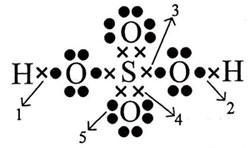 Ikatan kovalen koordinasi ditunjukkan oleh angka...12345C3DDisajikan suatu senyawa, peserta didik dapat menentukan sifat dari suatu senyawa3.Pernyataan yang benar mengenai senyawa boron trifluorida adalah ...(Nomor atom B = 5, F=9)Larut dalam airMemiliki 1 ikatan kovalenMerupakan senyawa kovalen nonpolarMempunyai 2 pasangan elektron bebasDapat menghantarkan arus listrik dalam wujud lelehan.C3CDisajikan beberapa unsur, peserta didik dapat mensintesis pembentukan ikatan kovalen4.Beberapa unsur memiliki nomor atom sebagai berikut :7K                   4) 11N8L                   5) 17O10M               6) 20PIkatan kovalen dapat terbentuk antara unsur ...K dan LM dan NN dan OO dan PL dan P C5ADisajikan beberapa unsur, peserta didik dapat mensintesis pembentukan ikatan kovalen5.Jika unsur X (nomor atom 8) dan Y (nomor atom 16) berikatan, gambar struktur lewis yang tepat untuk senyawa yang terbentuk adalah ...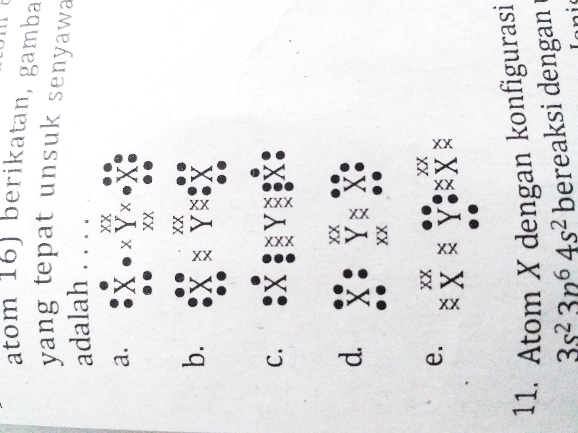 C5BDisajikan beberapa senyawa, peserta didik dapat membandingkan jenis ikatan yang terdapat pada senyawa tersebut6.Pernyataan yang benar mengenai NH3 dan ion NH4+adalah...NH3 dan NH4+ sama-sama hanya memiliki 1 pasangan elektron bebas.NH3 memiliki 2 psangan elektron bebas, sedangkan NH4+ memiliki 1 pasangan elektron bebas.NH3 memiliki 1 pasangan elektron bebas, sedangkan NH4+ memiliki 2 pasangan elektron bebas.NH3 tidak memiliki pasangan elektron bebas, sedangkan NH4+ memiliki 1 pasangan elektron bebas.NH3 memiliki 1 pasangan elektron bebas, sedangkan NH4+ tidak memiliki pasangan elektron bebas.C2EDisajikan suatu senyawa, peserta didik dapat menentukan sifat dari suatu senyawa7.Senyawa CCl4 bersifat kovalen nonpolar karena...Atom pusat tidak memiliki pasangan elektron bebasTerbentuk antara unsur logam dan nonlogamMemiliki struktur tidak simetrisUnsur C melepas 4 elektronDapat larut dalam airC3ADisajikan suatu senyawa, peserta didik dapat menganalisis jenis ikatan kovalen yang ada8.Jumlah ikatan kovalen rangkap dua yang dimiliki oleh senyawa nitrometana (NO2CH3) sebanyak ...12345C4ADisajikan suatu senyawa, peserta didik dapat menentukan sifat dari senyawa tersebut9.Pasangan senyawa berikut yang merupakan pasangan senyawa yang memiliki ikaran kovalen polar adalah...CO2 dan F2Cl2 dan CO2H2 dan CH4HF dan CH3ClCCl4 dan CH3ClC3DDisajikan suatu senyawa, peserta didik dapat menganalisis jenis ikaatan kovalen yang ada.10.Jenis dan jumlah ikatan yang terdapat dalam senyawa P2O5 adalah...(Nomor atom : P = 15, 0 = 8)2 ikatan kovalen tunggal dan 4 ikatan kovalen rangkap dua2 ikatan kovalen koordinasi dan 4 ikatan kovalen tunggal1 ikatan kovalen koordinasi, 3 ikatan kovalen tunggal, dan 2 ikatan kovalen rangkap dua2 ikatan kovalen koordinasi, 2 ikatan kovalen tunggal, dan 2 ikatan kovalen rangkap dua2 ikatan kovalen tunggal, 2 ikatan kovalen rangkap dua dan 2 ikatan rkovalen rangkap tigaC4D